附件3四川馆平面图四川馆展位号8T01  尺寸：20m*10m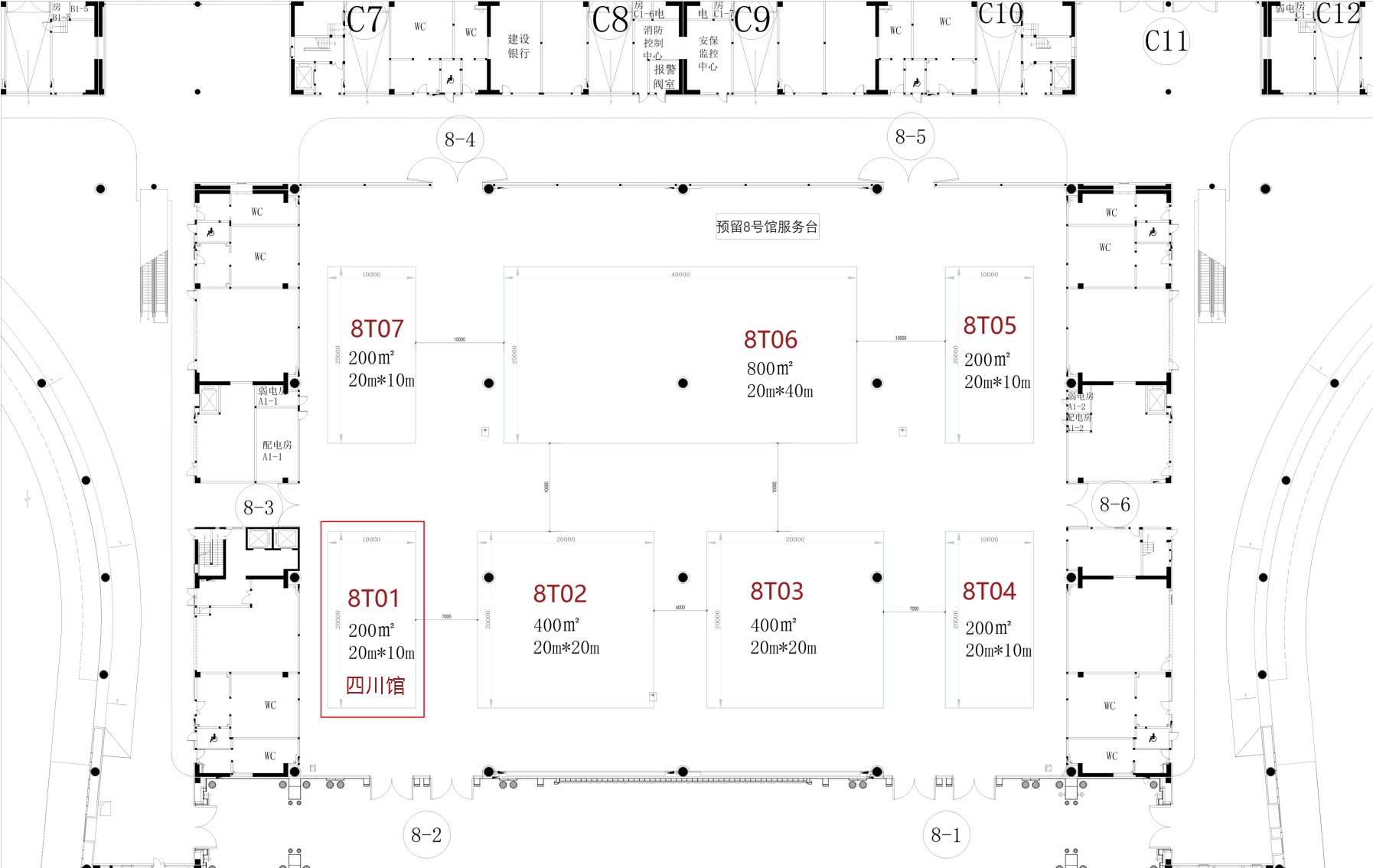 